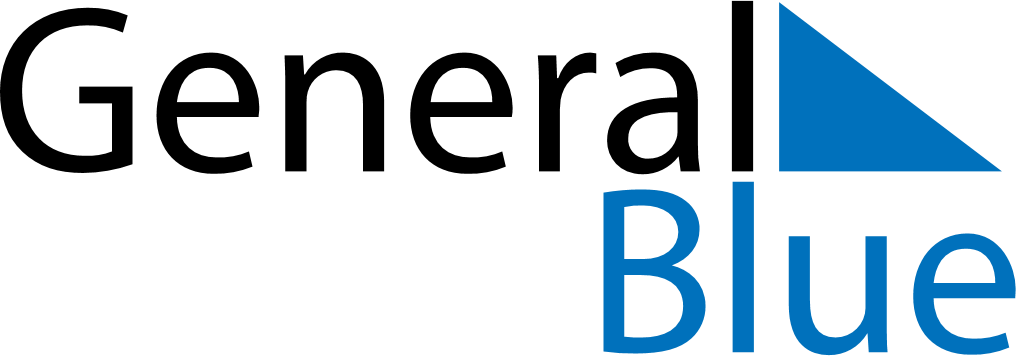 January 2024January 2024January 2024January 2024January 2024January 2024Kuala Perlis, Perlis, MalaysiaKuala Perlis, Perlis, MalaysiaKuala Perlis, Perlis, MalaysiaKuala Perlis, Perlis, MalaysiaKuala Perlis, Perlis, MalaysiaKuala Perlis, Perlis, MalaysiaSunday Monday Tuesday Wednesday Thursday Friday Saturday 1 2 3 4 5 6 Sunrise: 7:29 AM Sunset: 7:15 PM Daylight: 11 hours and 45 minutes. Sunrise: 7:30 AM Sunset: 7:15 PM Daylight: 11 hours and 45 minutes. Sunrise: 7:30 AM Sunset: 7:16 PM Daylight: 11 hours and 45 minutes. Sunrise: 7:31 AM Sunset: 7:16 PM Daylight: 11 hours and 45 minutes. Sunrise: 7:31 AM Sunset: 7:17 PM Daylight: 11 hours and 45 minutes. Sunrise: 7:31 AM Sunset: 7:17 PM Daylight: 11 hours and 45 minutes. 7 8 9 10 11 12 13 Sunrise: 7:32 AM Sunset: 7:18 PM Daylight: 11 hours and 45 minutes. Sunrise: 7:32 AM Sunset: 7:18 PM Daylight: 11 hours and 46 minutes. Sunrise: 7:33 AM Sunset: 7:19 PM Daylight: 11 hours and 46 minutes. Sunrise: 7:33 AM Sunset: 7:19 PM Daylight: 11 hours and 46 minutes. Sunrise: 7:33 AM Sunset: 7:20 PM Daylight: 11 hours and 46 minutes. Sunrise: 7:34 AM Sunset: 7:20 PM Daylight: 11 hours and 46 minutes. Sunrise: 7:34 AM Sunset: 7:21 PM Daylight: 11 hours and 46 minutes. 14 15 16 17 18 19 20 Sunrise: 7:34 AM Sunset: 7:21 PM Daylight: 11 hours and 47 minutes. Sunrise: 7:34 AM Sunset: 7:22 PM Daylight: 11 hours and 47 minutes. Sunrise: 7:35 AM Sunset: 7:22 PM Daylight: 11 hours and 47 minutes. Sunrise: 7:35 AM Sunset: 7:22 PM Daylight: 11 hours and 47 minutes. Sunrise: 7:35 AM Sunset: 7:23 PM Daylight: 11 hours and 47 minutes. Sunrise: 7:35 AM Sunset: 7:23 PM Daylight: 11 hours and 47 minutes. Sunrise: 7:36 AM Sunset: 7:24 PM Daylight: 11 hours and 48 minutes. 21 22 23 24 25 26 27 Sunrise: 7:36 AM Sunset: 7:24 PM Daylight: 11 hours and 48 minutes. Sunrise: 7:36 AM Sunset: 7:25 PM Daylight: 11 hours and 48 minutes. Sunrise: 7:36 AM Sunset: 7:25 PM Daylight: 11 hours and 48 minutes. Sunrise: 7:36 AM Sunset: 7:25 PM Daylight: 11 hours and 49 minutes. Sunrise: 7:36 AM Sunset: 7:26 PM Daylight: 11 hours and 49 minutes. Sunrise: 7:37 AM Sunset: 7:26 PM Daylight: 11 hours and 49 minutes. Sunrise: 7:37 AM Sunset: 7:26 PM Daylight: 11 hours and 49 minutes. 28 29 30 31 Sunrise: 7:37 AM Sunset: 7:27 PM Daylight: 11 hours and 49 minutes. Sunrise: 7:37 AM Sunset: 7:27 PM Daylight: 11 hours and 50 minutes. Sunrise: 7:37 AM Sunset: 7:27 PM Daylight: 11 hours and 50 minutes. Sunrise: 7:37 AM Sunset: 7:28 PM Daylight: 11 hours and 50 minutes. 